Checking AccountsDefinitions:electronic funds transfer (EFT)payeeholdendorseinsufficient fundssingle accountjoint accountdebitcreditExample #1Allison currently has a balance of $2,300 in her checking account. She deposits a $425.33 paycheck, a $20 rebate check, and a personal check for $550 into her checking account. She wants to receive $200 in cash. How much will she have in her account after the transaction?Check Your Understanding Lizzy has a total of x dollars in her checking account. She makes a deposit of b dollars in cash and two checks each worth c dollars. She would like d dollars in cash from this transaction. She has enough to cover the cash received in her account. Express her Example #2Nick has a checking account with the Park Slope Savings Bank. He writes both paper and electronic checks. For each transaction, Nick enters the necessary information: check number, date, type of transaction, and amount. He uses E to indicate an electronic transaction. Determine the balance in his account after the Star Cable Co. check is written.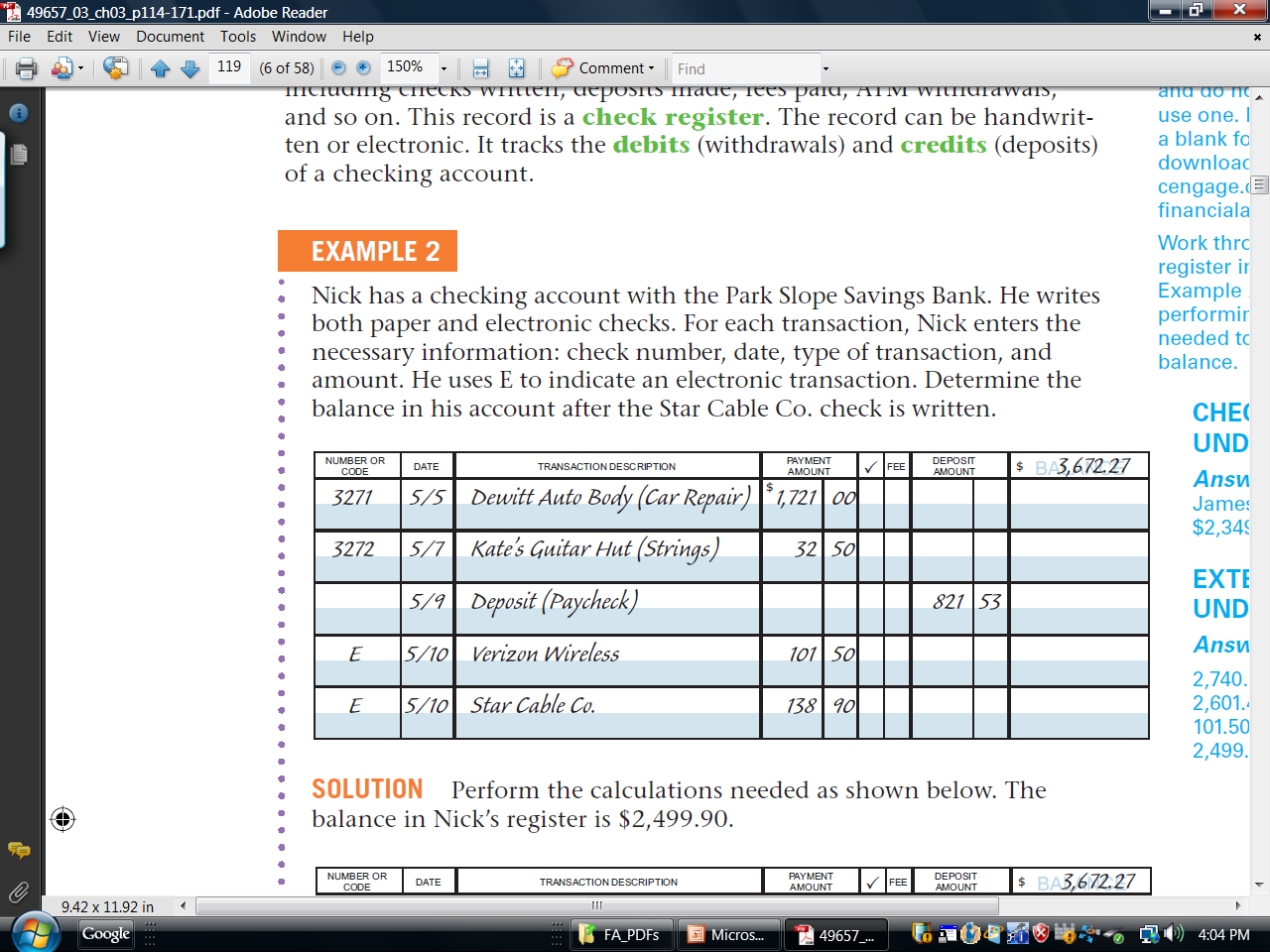 Check Your UnderstandingNick writes a check to his friend James Sloan on May 11 for $150.32. What should he write in the check register and what should the new balance be?